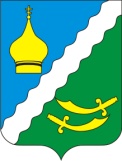 РОССИЙСКАЯ ФЕДЕРАЦИЯРОСТОВСКАЯ ОБЛАСТЬМАТВЕЕВО – КУРГАНСКИЙ РАЙОНМУНИЦИПАЛЬНОЕ ОБРАЗОВАНИЕ«МАТВЕЕВО - КУРГАНСКОЕ СЕЛЬСКОЕ ПОСЕЛЕНИЕ»АДМИНИСТРАЦИЯ МАТВЕЕВО – КУРГАНСКОГОСЕЛЬСКОГО ПОСЕЛЕНИЯПОСТАНОВЛЕНИЕ    2 ноября  2022 г                                          №220                                                      п.Матвеев Курган       В соответствии с постановлением Администрации Матвеево-Курганского сельского поселения от 16.09.2013 № 216 «Об утверждении Порядка разработки, реализации и оценки эффективности муниципальных программ Матвеево-Курганского сельского поселения», распоряжениями Администрации Матвеево-Курганского сельского поселения от 16.09.2013 № 61 «Об утверждении методических  рекомендаций по разработке и реализации муниципальных программ Матвеево-Курганского сельского поселения» и от  30.08.2013 № 57  «Об утверждении Перечня муниципальных программ Матвеево – Курганского   сельского поселения»ПОСТАНОВЛЯЮ:1. Утвердить годовой отчет о финансировании и освоении проводимых программных мероприятий по муниципальной программе «Обеспечение качественными жилищно-коммунальными услугами населения  Матвеево-Курганского поселения на 2019-2030 годы» за 9 месяцев  2022 года согласно приложениям 1, 2 к настоящему постановлению.2. Постановление вступает в силу после его опубликования  на официальном сайте Администрации Матвеево-Курганского сельского поселения в информационно-телекоммуникационной сети Интернет. 3. Контроль за выполнением постановления, оставляю за собой.И.о.главы администрацииМатвеево-Курганскогосельского поселения                                                                                 А.А.НовакПриложение 1 к ПостановлениюАдминистрации Матвеево-Курганского сельского поселения                                                                                                                                                                                                                                        от 02.11.2022  №220Отчето финансировании и освоении проводимых программных мероприятий муниципальной программы«Обеспечение качественными жилищно-коммунальными услугами населения  Матвеево-Курганского поселения на 2019-2030 годы» за 9 месяцев  2022 года.                                                                                                                                (тыс. рублей)Приложение 2 к ПостановлениюАдминистрации Матвеево-Курганского сельского поселения                                                                                                                                                   от 02.11.2022  №220Пояснительная запискао результатах реализации муниципальной  программы«Обеспечение качественными жилищно-коммунальными услугами населения Матвеево-Курганского поселения на 2019-2030 годы» за 9 месяцев 2022 год.Основной целью муниципальной программы «Обеспечение качественными жилищно-коммунальными услугами населения Матвеево-Курганского поселения на 2019-2030 годы» (далее - Программа) в первом полугодии 2022 году являлось комплексное решение проблем благоустройства территорий поселения, создание благоприятных и  комфортных условий для проживания  населения, повышение качества их жизни.  15923,5 тыс рублей израсходовано на вопросы благоустройства. На уличное освещение израсходовано 8985,2 тыс. руб.. Это оплата за электроэнергию, ремонт и обслуживание. Украшением нашего поселка является 60 клумб. В 2021 году был построен Парк Победы. Парк культуры и отдыха по адресу ул. Агрономическая 11. В этом году было высажено дополнительно 100 роз. Всего в парке 180 роз. Украшением парка стала огромная клумба, посвященная Году Культурного наследия народов России, объявленного Президентом России Путиным В.В. Кроме 14 тыс. рассады петуньи, высажены 30 саженцев деревьев на памятнике «Якорь», и 20 саженцев деревьев в парковой зоне села Марьевка, где заложен «Сад памяти». Посажены яблони. Огромное спасибо за помощь в высадке деревьев Администрации М-Курганского района и Марьевской школе. Проводится ежедневный уход за высаженными деревьями и цветами – полив, рыхление, прополка. 297000 руб., заложенных в бюджете на озеленение израсходованы, поэтому уход за зелёными насаждениями осуществляется организациями, за которыми закрепили по одной клумбе, специалистами Администрации сельского поселения и работниками культуры Матвеево-Курганского сельского поселения. Администрация сельского поселения благодарит за помощь в уходе за клумбами: М-Курганские СОШ №№ 1,2,3, Отделы образования и культуры Администрации М-Курганского района, работников РДК, детские сады «Ласточка», «Семицветик», «Красная Шапочка», «Аленушка», Школу искусств, ЦДТТ, коллектив газеты «Родник», школу- интернат, ОСЗН, ЦЗН, ЦСО.  Особое внимание Администрация с/поселения уделяет содержанию памятников и захоронений. На территории поселения 30 памятников, 18 из них являются воинскими захоронениями и 11 кладбищ. За 1-е полугодие произведены текущие ремонты 20 памятников, производится постоянный уход, это кошение травы, прополка цветов, выметание листьев, мусора и др. работы. Памятники всегда находятся в ухоженном состоянии. На новом кладбище п.Матвеев Курган отсыпаны щебнем проезды вдоль могил. Установлено ограждение кладбища в с.Соколовка. Регулярно осуществляется кошение кладбищ, сбор и вывоз мусора, оплачиваются коммунальные услуги: вода свет на центральном кладбище и газ(вечный огонь). Всего израсходовано средств на содержание памятников и кладбищ 2058,2 тыс. руб.В поселении установлено20 детских площадок. В этом году осуществлен текущий ремонт на 15-и площадках, регулярно проводится кошении травы, сбор мусора. На ремонт детских площадок израсходовано 145,0 рублей. На территории поселения расположено 3 парка и сквер. На их благоустройство,  израсходовано 600,0 руб. Произведен текущий ремонт фонтана водоотводных лотков и тротуарной плитки на центральной площади на сумму 233 619 рублей. Администрация сельского поселения заключила контракт на отлов бродячих собак, регулярно производится отлов, но меньше их не становится, люди продолжают избавляться от своих домашних питомцев. И это очень печально. Израсходовано на эти мероприятия 199,5 тыс. руб. Регулярно производим санитарную обрезку веток и удаление сухих и аварийных деревьев. Израсходовано на данные мероприятия 151,2 тыс. руб.За 9 месяцев текущего года израсходовано 472,0 тыс. руб. на ликвидацию несанкционированных свалок. Администрацией М-Курганского района переданы Администрации М-Курганского сельского поселения полномочия по летнему содержанию дорог и тротуаров. Согласно заключенного контракта: ежедневно производилось ручное кошение травы вдоль дорог и тротуаров, переданных в обслуживание по согласованию, сбор мусора, веток, подметание  мусора и земли вдоль дорог и тротуаров. Весной все бордюры были очищены от грязи и организациями поселка была произведена побелка их на субботнике. В поселке Красный Бумажник построена детская площадка на призовые деньги за победу в конкурсе «Лучший ТОС Ростовской области» - победителем стало территориальное – общественное самоуправление «Факел» - пос. Красный Бумажник, Председатель Соколовская И.С. Заместитель Главы АдминистрацииМатвеево-Курганскогосельского поселения                                                                                             А.А.НовакN 
п/пНаименование
мероприятия Наименование
мероприятия Объем ассигнований в соответствии  
с постановлением Администрации   
Матвеево-Курганского сельского поселения об утверждении  
программыОбъем ассигнований в соответствии  
с постановлением Администрации   
Матвеево-Курганского сельского поселения об утверждении  
программыОбъем ассигнований в соответствии  
с постановлением Администрации   
Матвеево-Курганского сельского поселения об утверждении  
программыОбъем ассигнований в соответствии  
с постановлением Администрации   
Матвеево-Курганского сельского поселения об утверждении  
программыОбъем ассигнований в соответствии  
с постановлением Администрации   
Матвеево-Курганского сельского поселения об утверждении  
программыОбъем ассигнований в соответствии  
с постановлением Администрации   
Матвеево-Курганского сельского поселения об утверждении  
программыОбъем ассигнований в соответствии  
с постановлением Администрации   
Матвеево-Курганского сельского поселения об утверждении  
программыОбъем ассигнований в соответствии  
с постановлением Администрации   
Матвеево-Курганского сельского поселения об утверждении  
программыОбъем ассигнований в соответствии  
с постановлением Администрации   
Матвеево-Курганского сельского поселения об утверждении  
программыОбъем ассигнований в соответствии  
с постановлением Администрации   
Матвеево-Курганского сельского поселения об утверждении  
программыОбъем ассигнований в соответствии  
с постановлением Администрации   
Матвеево-Курганского сельского поселения об утверждении  
программыОбъем ассигнований в соответствии  
с постановлением Администрации   
Матвеево-Курганского сельского поселения об утверждении  
программыУточненный план ассигнований    
на 2022 годУточненный план ассигнований    
на 2022 годУточненный план ассигнований    
на 2022 годУточненный план ассигнований    
на 2022 годУточненный план ассигнований    
на 2022 годУточненный план ассигнований    
на 2022 годУточненный план ассигнований    
на 2022 годУточненный план ассигнований    
на 2022 годИсполнено (кассовые расходы)Исполнено (кассовые расходы)Исполнено (кассовые расходы)Исполнено (кассовые расходы)Исполнено (кассовые расходы)Объемы   
неосвоен-
ных
средств  
и причины
их неос- 
воения
(по ис-  
точникам
финанси- 
рования) N 
п/пНаименование
мероприятия Наименование
мероприятия всеговсегофеде-
ральный
бюджет 
<*>феде-
ральный
бюджет 
<*>област-
ной    
бюджет област-
ной    
бюджет мест-
ный
бюджетмест-
ный
бюджетвнебюд-
жетные
источ- 
никивнебюд-
жетные
источ- 
никивнебюд-
жетные
источ- 
никивнебюд-
жетные
источ- 
никивсеговсегофеде-
ральный
бюджет 
<*>област-
ной    
бюджет мест-
ный
бюджетмест-
ный
бюджетвнебюд-
жетные
источ- 
никивнебюд-
жетные
источ- 
никивсегофеде-
ральный
бюджет 
<*>област-
ной    
бюджет мест-
ный
бюджетвнебюд-
жетные
источ- 
никиОбъемы   
неосвоен-
ных
средств  
и причины
их неос- 
воения
(по ис-  
точникам
финанси- 
рования) 1 2      2      3  3  4   4   5   5   6   6   7   7   7   7   8  8  9   10   11  11  12   12   13  14   15   16  17   18    Всего по    
ПРОГРАММЕ   Всего по    
ПРОГРАММЕ   Всего по    
ПРОГРАММЕ   21663,621663,6--246,4246,421417,221417,2----21663,621663,6-246,421417,221417,2--16117,0-16117,0-5546,61. Подпрограмма №1 "Развитие жилищного     хозяйства в Матвеево-Курганском сельском поселении"                1. Подпрограмма №1 "Развитие жилищного     хозяйства в Матвеево-Курганском сельском поселении"                1. Подпрограмма №1 "Развитие жилищного     хозяйства в Матвеево-Курганском сельском поселении"                1. Подпрограмма №1 "Развитие жилищного     хозяйства в Матвеево-Курганском сельском поселении"                1. Подпрограмма №1 "Развитие жилищного     хозяйства в Матвеево-Курганском сельском поселении"                1. Подпрограмма №1 "Развитие жилищного     хозяйства в Матвеево-Курганском сельском поселении"                1. Подпрограмма №1 "Развитие жилищного     хозяйства в Матвеево-Курганском сельском поселении"                1. Подпрограмма №1 "Развитие жилищного     хозяйства в Матвеево-Курганском сельском поселении"                1. Подпрограмма №1 "Развитие жилищного     хозяйства в Матвеево-Курганском сельском поселении"                1. Подпрограмма №1 "Развитие жилищного     хозяйства в Матвеево-Курганском сельском поселении"                1. Подпрограмма №1 "Развитие жилищного     хозяйства в Матвеево-Курганском сельском поселении"                1. Подпрограмма №1 "Развитие жилищного     хозяйства в Матвеево-Курганском сельском поселении"                1. Подпрограмма №1 "Развитие жилищного     хозяйства в Матвеево-Курганском сельском поселении"                1. Подпрограмма №1 "Развитие жилищного     хозяйства в Матвеево-Курганском сельском поселении"                1. Подпрограмма №1 "Развитие жилищного     хозяйства в Матвеево-Курганском сельском поселении"                1. Подпрограмма №1 "Развитие жилищного     хозяйства в Матвеево-Курганском сельском поселении"                1. Подпрограмма №1 "Развитие жилищного     хозяйства в Матвеево-Курганском сельском поселении"                1. Подпрограмма №1 "Развитие жилищного     хозяйства в Матвеево-Курганском сельском поселении"                1. Подпрограмма №1 "Развитие жилищного     хозяйства в Матвеево-Курганском сельском поселении"                1. Подпрограмма №1 "Развитие жилищного     хозяйства в Матвеево-Курганском сельском поселении"                1. Подпрограмма №1 "Развитие жилищного     хозяйства в Матвеево-Курганском сельском поселении"                1. Подпрограмма №1 "Развитие жилищного     хозяйства в Матвеево-Курганском сельском поселении"                1. Подпрограмма №1 "Развитие жилищного     хозяйства в Матвеево-Курганском сельском поселении"                1. Подпрограмма №1 "Развитие жилищного     хозяйства в Матвеево-Курганском сельском поселении"                1. Подпрограмма №1 "Развитие жилищного     хозяйства в Матвеево-Курганском сельском поселении"                1. Подпрограмма №1 "Развитие жилищного     хозяйства в Матвеево-Курганском сельском поселении"                1. Подпрограмма №1 "Развитие жилищного     хозяйства в Матвеево-Курганском сельском поселении"                1. Подпрограмма №1 "Развитие жилищного     хозяйства в Матвеево-Курганском сельском поселении"                1. Подпрограмма №1 "Развитие жилищного     хозяйства в Матвеево-Курганском сельском поселении"                Всего по подпрограмме:Всего по подпрограмме:70,070,0----70,070,070,0---70,070,0---70,0--70,0--70,0--1.1Основное  мероприятие:                   «Обеспечение мероприятий по капитальному ремонту многоквартирных домов в рамках подпрограммы «Развитие жилищного хозяйства» муниципальной программы  «Обеспечение качественными жилищно-коммунальными услугами населения Матвеево-Курганского сельского поселения»Основное  мероприятие:                   «Обеспечение мероприятий по капитальному ремонту многоквартирных домов в рамках подпрограммы «Развитие жилищного хозяйства» муниципальной программы  «Обеспечение качественными жилищно-коммунальными услугами населения Матвеево-Курганского сельского поселения»70,070,0-----70,070,070,0--70,070,0---70,0--70,0--70,0--1.1.2Предоставление прав на использование Портала АИСПредоставление прав на использование Портала АИС70,070,0-----70,070,070,0--70,070,0---70,0--70,0--70,0--2. Подпрограмма №2 "Развитие коммунального     хозяйства в Матвеево-Курганском сельском поселении"                2. Подпрограмма №2 "Развитие коммунального     хозяйства в Матвеево-Курганском сельском поселении"                2. Подпрограмма №2 "Развитие коммунального     хозяйства в Матвеево-Курганском сельском поселении"                2. Подпрограмма №2 "Развитие коммунального     хозяйства в Матвеево-Курганском сельском поселении"                2. Подпрограмма №2 "Развитие коммунального     хозяйства в Матвеево-Курганском сельском поселении"                2. Подпрограмма №2 "Развитие коммунального     хозяйства в Матвеево-Курганском сельском поселении"                2. Подпрограмма №2 "Развитие коммунального     хозяйства в Матвеево-Курганском сельском поселении"                2. Подпрограмма №2 "Развитие коммунального     хозяйства в Матвеево-Курганском сельском поселении"                2. Подпрограмма №2 "Развитие коммунального     хозяйства в Матвеево-Курганском сельском поселении"                2. Подпрограмма №2 "Развитие коммунального     хозяйства в Матвеево-Курганском сельском поселении"                2. Подпрограмма №2 "Развитие коммунального     хозяйства в Матвеево-Курганском сельском поселении"                2. Подпрограмма №2 "Развитие коммунального     хозяйства в Матвеево-Курганском сельском поселении"                2. Подпрограмма №2 "Развитие коммунального     хозяйства в Матвеево-Курганском сельском поселении"                2. Подпрограмма №2 "Развитие коммунального     хозяйства в Матвеево-Курганском сельском поселении"                2. Подпрограмма №2 "Развитие коммунального     хозяйства в Матвеево-Курганском сельском поселении"                2. Подпрограмма №2 "Развитие коммунального     хозяйства в Матвеево-Курганском сельском поселении"                2. Подпрограмма №2 "Развитие коммунального     хозяйства в Матвеево-Курганском сельском поселении"                2. Подпрограмма №2 "Развитие коммунального     хозяйства в Матвеево-Курганском сельском поселении"                2. Подпрограмма №2 "Развитие коммунального     хозяйства в Матвеево-Курганском сельском поселении"                2. Подпрограмма №2 "Развитие коммунального     хозяйства в Матвеево-Курганском сельском поселении"                2. Подпрограмма №2 "Развитие коммунального     хозяйства в Матвеево-Курганском сельском поселении"                2. Подпрограмма №2 "Развитие коммунального     хозяйства в Матвеево-Курганском сельском поселении"                2. Подпрограмма №2 "Развитие коммунального     хозяйства в Матвеево-Курганском сельском поселении"                2. Подпрограмма №2 "Развитие коммунального     хозяйства в Матвеево-Курганском сельском поселении"                2. Подпрограмма №2 "Развитие коммунального     хозяйства в Матвеево-Курганском сельском поселении"                2. Подпрограмма №2 "Развитие коммунального     хозяйства в Матвеево-Курганском сельском поселении"                2. Подпрограмма №2 "Развитие коммунального     хозяйства в Матвеево-Курганском сельском поселении"                2. Подпрограмма №2 "Развитие коммунального     хозяйства в Матвеево-Курганском сельском поселении"                2. Подпрограмма №2 "Развитие коммунального     хозяйства в Матвеево-Курганском сельском поселении"                Всего по подпрограмме:Всего по подпрограмме:Всего по подпрограмме:440,7440,7--246,4246,4194,3194,3194,3-440,7440,7440,7-246,4246,4194,3--123,6--123,6-317,12.1Основное мероприятие:«Расходы на ремонт и содержание объектов муниципальной собственности в рамках подпрограммы «Развитие коммунального хозяйства» муниципальной программы  «Обеспечение качественными жилищно-коммунальными услугами населения Матвеево-Курганского сельского поселения»Основное мероприятие:«Расходы на ремонт и содержание объектов муниципальной собственности в рамках подпрограммы «Развитие коммунального хозяйства» муниципальной программы  «Обеспечение качественными жилищно-коммунальными услугами населения Матвеево-Курганского сельского поселения»Основное мероприятие:«Расходы на ремонт и содержание объектов муниципальной собственности в рамках подпрограммы «Развитие коммунального хозяйства» муниципальной программы  «Обеспечение качественными жилищно-коммунальными услугами населения Матвеево-Курганского сельского поселения»179,4179,4----179,4179,4179,4-179,4179,4179,4---179,4--118,4--118,4-61,02.1.1Ремонт и содержание коммунальной техники (налоги, страхование, запчасти)Ремонт и содержание коммунальной техники (налоги, страхование, запчасти)Ремонт и содержание коммунальной техники (налоги, страхование, запчасти)50,350,3----50,350,350,3-50,350,350,3---50,3--19,0--19,0-31,32.1.2ТО газопроводовТО газопроводовТО газопроводов129,1129,1----129,1129,1129,1-129,1129,1129,1---129,1--99,4--99,4-29,72.2Основное мероприятие Возмещение предприятиям жилищно-коммунального хозяйства части платы граждан за коммунальные услуги в рамках подпрограммы «Развитие коммунального хозяйства» муниципальной программы «Обеспечение качественными жилищно-коммунальными услугами населения Матвеево-Курганского сельского поселения»Основное мероприятие Возмещение предприятиям жилищно-коммунального хозяйства части платы граждан за коммунальные услуги в рамках подпрограммы «Развитие коммунального хозяйства» муниципальной программы «Обеспечение качественными жилищно-коммунальными услугами населения Матвеево-Курганского сельского поселения»Основное мероприятие Возмещение предприятиям жилищно-коммунального хозяйства части платы граждан за коммунальные услуги в рамках подпрограммы «Развитие коммунального хозяйства» муниципальной программы «Обеспечение качественными жилищно-коммунальными услугами населения Матвеево-Курганского сельского поселения»261,3261,3--246,4246,414,914,914,9-261,3261,3261,3-246,4246,414,9--5,2--5,2-256,13. Подпрограмма №3 «Благоустройство территории Матвеево-Курганского сельского поселения»               3. Подпрограмма №3 «Благоустройство территории Матвеево-Курганского сельского поселения»               3. Подпрограмма №3 «Благоустройство территории Матвеево-Курганского сельского поселения»               3. Подпрограмма №3 «Благоустройство территории Матвеево-Курганского сельского поселения»               3. Подпрограмма №3 «Благоустройство территории Матвеево-Курганского сельского поселения»               3. Подпрограмма №3 «Благоустройство территории Матвеево-Курганского сельского поселения»               3. Подпрограмма №3 «Благоустройство территории Матвеево-Курганского сельского поселения»               3. Подпрограмма №3 «Благоустройство территории Матвеево-Курганского сельского поселения»               3. Подпрограмма №3 «Благоустройство территории Матвеево-Курганского сельского поселения»               3. Подпрограмма №3 «Благоустройство территории Матвеево-Курганского сельского поселения»               3. Подпрограмма №3 «Благоустройство территории Матвеево-Курганского сельского поселения»               3. Подпрограмма №3 «Благоустройство территории Матвеево-Курганского сельского поселения»               3. Подпрограмма №3 «Благоустройство территории Матвеево-Курганского сельского поселения»               3. Подпрограмма №3 «Благоустройство территории Матвеево-Курганского сельского поселения»               3. Подпрограмма №3 «Благоустройство территории Матвеево-Курганского сельского поселения»               3. Подпрограмма №3 «Благоустройство территории Матвеево-Курганского сельского поселения»               3. Подпрограмма №3 «Благоустройство территории Матвеево-Курганского сельского поселения»               3. Подпрограмма №3 «Благоустройство территории Матвеево-Курганского сельского поселения»               3. Подпрограмма №3 «Благоустройство территории Матвеево-Курганского сельского поселения»               3. Подпрограмма №3 «Благоустройство территории Матвеево-Курганского сельского поселения»               3. Подпрограмма №3 «Благоустройство территории Матвеево-Курганского сельского поселения»               3. Подпрограмма №3 «Благоустройство территории Матвеево-Курганского сельского поселения»               3. Подпрограмма №3 «Благоустройство территории Матвеево-Курганского сельского поселения»               3. Подпрограмма №3 «Благоустройство территории Матвеево-Курганского сельского поселения»               3. Подпрограмма №3 «Благоустройство территории Матвеево-Курганского сельского поселения»               3. Подпрограмма №3 «Благоустройство территории Матвеево-Курганского сельского поселения»               3. Подпрограмма №3 «Благоустройство территории Матвеево-Курганского сельского поселения»               3. Подпрограмма №3 «Благоустройство территории Матвеево-Курганского сельского поселения»               3. Подпрограмма №3 «Благоустройство территории Матвеево-Курганского сельского поселения»               Всего по подпрограмме:Всего по подпрограмме:21152,921152,9----21152,921152,921152,9-21152,921152,9----21152,921152,9-15923,4--15923,4-5229,53.13.1Основное мероприятие:«Расходы на содержание, ремонт уличного освещения в рамках подпрограммы «Благоустройство территории» муниципальной программы  «Обеспечение качественными жилищно-коммунальными услугами населения Матвеево-Курганского сельского поселения»Основное мероприятие:«Расходы на содержание, ремонт уличного освещения в рамках подпрограммы «Благоустройство территории» муниципальной программы  «Обеспечение качественными жилищно-коммунальными услугами населения Матвеево-Курганского сельского поселения»12450,212450,2----12450,212450,212450,2-12450,212450,2----12450,212450,2-8985,2--8985,2-3465,03.1.13.1.1Коммунальные услуги за уличное освещениеКоммунальные услуги за уличное освещение10417,710417,7----10417,710417,710417,7-10417,710417,7----10417,710417,7-7356,3--7356,3-3061,43.1.23.1.2ТО уличного освещенияТО уличного освещения2032,52032,5----2032,52032,52032,5-2032,52032,5----2032,52032,5-1628,9--1628,9-403,63.23.2Основное мероприятие:«Расходы на озеленение территории в рамках подпрограммы «Благоустройство территории» муниципальной программы  «Обеспечение качественными жилищно-коммунальными услугами населения Матвеево-Курганского сельского поселения»Основное мероприятие:«Расходы на озеленение территории в рамках подпрограммы «Благоустройство территории» муниципальной программы  «Обеспечение качественными жилищно-коммунальными услугами населения Матвеево-Курганского сельского поселения»297,5297,5----297,5297,5297,5-297,5297,5----297,5297,5-297,5--297,5--3.2.13.2.1Приобретение рассады однолетних и многолетних цветовПриобретение рассады однолетних и многолетних цветов297,5297,5----297,5297,5297,5-297,5297,5----297,5297,5-297,5--297,5--3.33.3Основное мероприятие:«Расходы на ремонт и содержание гражданских кладбищ, памятников в рамках подпрограммы «Благоустройство территории» муниципальной программы  «Обеспечение качественными жилищно-коммунальными услугами населения Матвеево-Курганского сельского поселения»Основное мероприятие:«Расходы на ремонт и содержание гражданских кладбищ, памятников в рамках подпрограммы «Благоустройство территории» муниципальной программы  «Обеспечение качественными жилищно-коммунальными услугами населения Матвеево-Курганского сельского поселения»2636,42636,4----2636,42636,42636,4-2636,42636,4----2636,42636,4-2058,2--2058,2-578,23.3.13.3.1Содержание кладбищ и мест захороненияСодержание кладбищ и мест захоронения1559,71559,7----1559,71559,71559,7-1559,71559,7----1559,71559,7-1148,7--1148,7-411,03.3.23.3.2Содержание и текущий ремонт памятниковСодержание и текущий ремонт памятников582,3582,3----582,3582,3582,3-582,3582,3----582,3582,3-582,3--582,3--3.3.33.3.3Коммунальные платежиКоммунальные платежи494,4494,4----494,4494,4494,4-494,4494,4----494,4494,4-327,2--327,2-167,23.43.4Основное мероприятие:Прочие расходы на благоустройство территории в рамках подпрограммы «Благоустройство территории» муниципальной программы  «Обеспечение качественными жилищно-коммунальными услугами населения Матвеево-Курганского сельского поселения»Основное мероприятие:Прочие расходы на благоустройство территории в рамках подпрограммы «Благоустройство территории» муниципальной программы  «Обеспечение качественными жилищно-коммунальными услугами населения Матвеево-Курганского сельского поселения»5768,85768,8----5768,85768,85768,8-5768,85768,8----5768,85768,8-4582,6--4582,6-1186,23.4.13.4.1Отлов бродячих животныхОтлов бродячих животных342,0342,0----342,0342,0342,0-342,0342,0----342,0342,0-199,5--199,5-142,53.4.23.4.2Утилизация стихийных свалокУтилизация стихийных свалок472,0472,0----472,0472,0472,0-472,0472,0----472,0472,0-472,0--472,0--3.4.33.4.3ХозрасходыХозрасходы1849,41849,4----1849,41849,41849,4-1849,41849,4----1849,41849,4-1671,7--1671,7-177,73.4.43.4.4Содержание площади в п.Матвеев КурганСодержание площади в п.Матвеев Курган565,2565,2----565,2565,2565,2-565,2565,2----565,2565,2-565,2--565,2--3.4.53.4.5Удаление и обрезка деревьевУдаление и обрезка деревьев151,2151,2----151,2151,2151,2-151,2151,2----151,2151,2-151,2--151,2--3.4.63.4.6Комплексные услуги по обращению с ртутьсодержащими отходамиКомплексные услуги по обращению с ртутьсодержащими отходами33,033,0----33,033,033,0-33,033,0----33,033,0-13,8--13,8-19,23.4.73.4.7Содержание парков, скверовСодержание парков, скверов1000,01000,0----1000,01000,01000,0-1000,01000,0----1000,01000,0-600,0--600,0-400,03.4.93.4.9Ремонт детского игрового оборудованияРемонт детского игрового оборудования245,0245,0----245,0245,0245,0-245,0245,0----245,0245,0-145,0--145,0-100,03.4.103.4.10Коммунальные платежиКоммунальные платежи571,7571,7----571,7571,7571,7-571,7571,7----571,7571,7-419,7--419,7-152,03.4.123.4.12Работы по скашиванию травыРаботы по скашиванию травы327,0327,0----327,0327,0327,0-327,0327,0----327,0327,0-167,2--167,2-159,83.4.133.4.13Определение сметной стоимостиОпределение сметной стоимости24,024,0----24,024,024,0-24,024,0----24,024,0-24,0--24,0--3.4.153.4.15ПрочееПрочее188,3188,3----188,3188,3188,3-188,3188,3----188,3188,3-153,3--153,3-35